                                                                Gościu, siądź pod mym …                                                                                                        Jan Kochanowski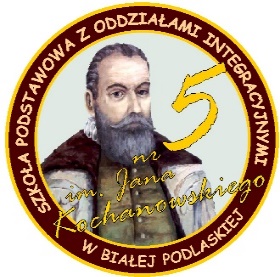 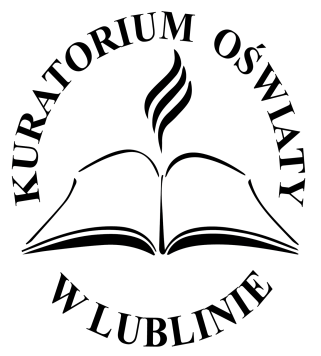 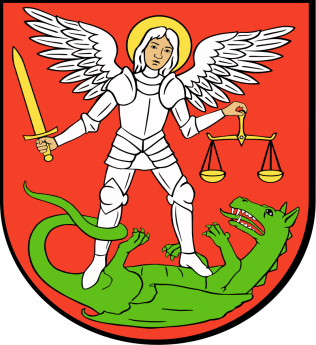 III edycja KONKURSU LITERACKIEGOZ okazji święta szkoły imienia Jana Kochanowskiego zapraszamy uczniów klas 4-8 szkół podstawowych oraz młodzież szkół ponadpodstawowych do udziału  w konkursie literackim: „Nie tylko Jan Kochanowski pisał fraszki”.Organizator:                                                                                                             Szkoła Podstawowa z Oddziałami Integracyjnymi nr 5 im. Jana Kochanowskiego w Zespole Szkół z Oddziałami Integracyjnymi w Białej Podlaskiej.Patronat honorowy:
Pani Teresa Misiuk - Lubelski Kurator Oświaty, 
Pan Michał Litwiniuk - Prezydent Miasta Biała Podlaska.Termin nadsyłania prac: 12.05.2023r.REGULAMIN KONKURSUI OrganizatorDyrektor, nauczyciele języka polskiego Szkoły Podstawowej z OddziałamiIntegracyjnymi nr 5 w Zespole Szkół z Oddziałami Integracyjnymi w Białej PodlaskiejII Cele konkursuCele konkursu są spójne z podstawą programową kształcenia ogólnego oraz kierunkami realizacji polityki oświatowej państwa w roku szkolnym 2022/2023.Rozbudzanie zainteresowania twórczością Jana Kochanowskiego oraz kulturą 
i tradycją języka ojczystego.Popularyzacja fraszki jako gatunku literackiego.Motywowanie uczniów do kreatywności literackiej.Rozwijanie zainteresowań i uzdolnień uczniów.Zachęcanie młodzieży do zdrowej rywalizacji.III Uczestnicy konkursuKonkurs jest adresowany do chętnych uczniów publicznych i niepublicznych szkół podstawowych oraz ponadpodstawowych w Białej Podlaskiej.Pracę konkursową (jedną) opracowuje indywidualnie uczeń pod opieką nauczyciela bądź rodzica/opiekuna. Konkurs będzie realizowany w dwóch etapach: eliminacje szkolne oraz finał międzyszkolny.Konkurs zostanie przeprowadzony w trzech kategoriach: uczniowie klas 4 – 6; 7 – 8; oraz klasy 1-3 szkół ponadpodstawowych.IV Zasady ogólneZgłoszenie uczestnictwa w konkursie następuje poprzez nadesłanie na adres:szkolapodstawowa.nr5bp@gmail.com pracy konkursowej wraz                              z dołączonym, czytelnie wypełnionym formularzem według wzoru stanowiącego załączniki nr 1do Regulaminu w terminie do 12 maja bieżącego roku.Prace przesłane lub dostarczone po terminie nie będą podlegać ocenie przez jury konkursu.Prace konkursowe powinny mieć charakter twórczy i indywidualny. Przesłane prace wykonane w ramach konkursu muszą być wynikiem osobistej twórczości uczestników konkursu.Przesłane prace wykonane w ramach konkursu nie mogą naruszać praw osób trzecich, w szczególności: dóbr osobistych i praw autorskich. Zabronione są wszelkie plagiaty.Uczestnicy, przystępując do konkursu, akceptują postanowienia niniejszego regulaminu.Z chwilą przesłania przez uczestników konkursu prac wykonanych w jego ramach, 
udzielają organizatorowi zgody na publiczne wykonanie, wystawienie, a także publiczne udostępnianie utworu w taki sposób, aby każdy mógł mieć do niego dostęp w miejscu i w czasie przez siebie wybranym, w szczególności stron internetowych. Uczestnik konkursu zobowiązuje się do niezgłaszania żadnych roszczeń, w szczególności w zakresie wynagrodzenia lub odszkodowania względem organizatora z tytułu korzystania przez organizatora z utworu przesłanego przez uczestników konkursu w sposób powyżej wskazany. V Przebieg konkursuKonkurs jest dwuetapowy.Pierwszy etap przeprowadzają szkoły we własnym zakresie, wyłaniając zwycięzców w każdej kategorii – nie więcej niż dwie osoby. W II etapie tj. laureatów etapu międzyszkolnego wyłoni komisja konkursowa. Regulamin Konkursu dostępny na stronie internetowej organizatora: www.szp5.plDecyzje Komisji Konkursowej są ostateczne i nie podlegają weryfikacji lub zaskarżeniu. Prace nie będą zwracane autorom.Wyniki zostaną opublikowane na stronie internetowej organizatora oraz przesłane do sekretariatów szkół uczestników do dnia 30 maja 2023 roku. VI  Kryteria oceny pracy literackiejSamodzielność i oryginalność.Walory artystyczne.Realizacja w formie gatunku literackiego (fraszka).VII NagrodyLaureaci II etapu otrzymają pamiątkowe podziękowania oraz nagrody rzeczowe.Uczestnicy etapu szkolnego otrzymają pamiątkowe dyplomy. Nagrody zostaną wręczone podczas uroczystych obchodów Święta Patrona Szkoły
SP5 w dniu 6 czerwca 2023 r. (Głównej uroczystości z okazji 90 – lecia szkoły).Laureaci wraz z opiekunami zostaną powiadomieni o dokładnym terminie i miejscu.załącznik nr 1KONKURS LITERACKI : 
                                                                                                      „Nie tylko Jan Kochanowski pisał fraszki”KARTA UCZESTNICTWA……………………………                                                                                                                               pieczątka szkołyImię i nazwisko ucznia…………………………………………………………………………Klasa ………………………………………………………………………Opiekun (nauczyciel/rodzic) imię i nazwisko………………………………………………………………………………fraszka…………………………………………….…………………………………………………………………………….…………………………………………………………………………….…………………………………………………………………………….…………………………………………………………………………….…………………………………………………………………………….…………………………………………………………………………….…………………………………………………………………………….…………………………………………………………………………….Oświadczam, iż znam regulamin konkursu i akceptuję jego treści.……………………………………..				                          data i czytelny podpis uczestnika 